Application Form for Young Adult (18-24 years) Membership 2023 -2024Address	(We use email for subscriptions, renewals, notices and Newsletters. If you do not have an email address, please contact us.I wish to join the Glasgow Branch as a New Annual Member [1/7/2023 – 30/6/2024] and enclose my remittance of £28.00 of which a proportion goes to Headquarters.I agree that the RSCDS and RSCDS Glasgow Branch may hold my Membership details on computer for the purposes of Branch and Headquarters’ business only. We do not share Membership details with other third parties. (Data Protection: GDPR)If this Form is being emailed from a personal email account it need not be “signed”.   Just type your “signature”.(If this Form is being posted it MUST be signed.)(If posting, please return the completed form along with appropriate remittance (or use bank transfer),  to the Membership Secretary, or class teacher.  We prefer the form being emailed with payment made by bank transfer, (or if necessary by cheque). Payment by internet banking:  (REF: SUBS + your NAME).  
   RSCDS Glasgow Branch, sort code 80 54 01     a/c 00772964  (All cheques to be made payable to RSCDS Glasgow Branch)The subscription year is from 1 July to 30 June.As a member of the Branch you become a member of the Royal Scottish Country Dance Society. This means you will be welcome at any other RSCDS Branch in Scotland, in other parts of the UK and in the rest of the world.Membership Secretary:  Les Lambert 01505 704398; 16 Ewing Street, Kilbarchan, Johnstone, PA10 2JATHE ROYAL SCOTTISH COUNTRY DANCE SOCIETYGLASGOW BRANCHCharity No SC008002Membership:  Les Lambert
email:   membership@rscdsglasgow.orgwww.rscdsglasgow.org	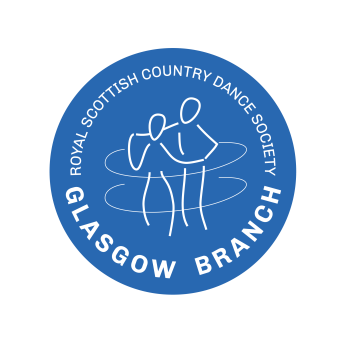 TitleSurnameFirst Name(Give preferred name i.e. the first name you use)First Name if different from above I agree that RSCDS Glasgow Branch may send me important communications by email.YesNoSignedDatePlease indicate below which class/classes you have attended or are about to attend: